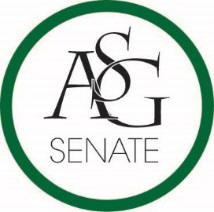 Senate AgendaApril 5, 2016Graduate Education Auditorium, 6:00 PMCall to OrderRoll CallApproval of MinutesSpecial OrdersReports (5 minutes each)Advisor’s Report, Rainer GallGraduate Assistant’s Report, Jamie Wangler; Katherine SelmanPresident’s Report, Tanner BoneVice-President’s Report, Morgan FarmerTreasurer’s Report, Raymond ToddSecretary’s Report, Meera PatelCabinet ReportsChief of Staff, Elizabeth PittmanChair of the Senate’s Report, Jace MotleyNominations and ElectionsPublic Comment (3 at 2 minutes each)Old BusinessASG Senate Bill No. 11 – The ASG Proxy Reform Act of 2016Author(s): Senator J.P. GairhanSponsor(s): Senator J.P. GarihanNew BusinessASG Joint Bill No. 6 (Amended) – The Legislative Diversity Act of 2016Author(s): Senator Mitchell Edwards, Senator Cole AnthonySponsor(s): Chair of the Senate Jace Motley; ASG Treasurer Raymond Todd; ASG Vice-President Morgan FarmerASG Joint Bill No. 7 – The Election Reform Act of 2016Author(s): GSC Speaker Scout Johnson, GSC Vice Speaker Madeleine Forrest, GSC Treasurer Arley Ward, GSC Secretary Mark NaborsSponsor(s): Chair of the Senate Jace MotleyASG Joint Resolution No. 3 – Joint Resolution to Recognize Student Parents and Raise Awareness for Their ConcernsAuthor(s): GSC Rep. Stacy KimbroughSponsor(s): GSC Rep. Kara Kaiser; Senator Ashton YarbroughASG Senate Resolution No. 6 – A Resolution to Commend Vice Chancellor Chris Wyrick and the University of Arkansas Advancement TeamAuthor(s): ASG President Tanner Bone; ASG Vice President Morgan FarmerSponsor(s): Senator Andrew CounceAnnouncements  Adjournment